Vadovaudamasi Lietuvos Respublikos vietos savivaldos įstatymo 18 straipsnio 1 dalimi ir atsižvelgdama į Pagėgių savivaldybės mero 2020 m. spalio 27 d. siūlymą, Pagėgių savivaldybės taryba  n u s p r e n d ž i a:1. Pakeisti Pagėgių savivaldybės 2020 m. balandžio 23 d. sprendimo Nr. T-54 „Dėl Pagėgių savivaldybės nevyriausybinių organizacijų tarybos sudarymo“ 1.1 papunktį ir jį išdėstyti taip:„1.1. Edgaras Kuturys, Pagėgių savivaldybės tarybos deleguotas atstovas;“.                2. Sprendimą paskelbti Pagėgių savivaldybės interneto svetainėje www.pagegiai.lt.                Šis sprendimas gali būti skundžiamas Lietuvos Respublikos administracinių ginčų komisijos Klaipėdos apygardos skyriui (H.Manto g. 37, 92236 Klaipėda) Lietuvos Respublikos ikiteisminio administracinių ginčų nagrinėjimo tvarkos įstatymo nustatyta tvarka arba Regionų apygardos administracinio teismo Klaipėdos rūmams (Galinio Pylimo g. 9, 91230 Klaipėda) Lietuvos Respublikos administracinių bylų teisenos įstatymo nustatyta tvarka per 1 (vieną) mėnesį nuo sprendimo paskelbimo dienos.Savivaldybės meras				                 Vaidas Bendaravičius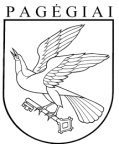 Pagėgių savivaldybės tarybasprendimasDėl PAGĖGIŲ SAVIVALDYBĖS TARYBOS 2020 M. BALANDŽIO 23 D. SPRENDIMO NR. T-54 „DĖL PAGĖGIŲ SAVIVALDYBĖS NEVYRIAUSYBINIŲ ORGANIZACIJŲ TARYBOS SUDARYMO“ PAKEITIMO2020 m. lapkričio 5 d. Nr. T- 214Pagėgiai